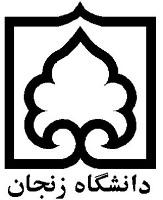            فرم درخواست پروانه تاسیس کانون فرهنگی           منطبق بر آیین نامه کانون های فرهنگیمشخصات کانوننام پیشنهادی کانون: الف)                                             ب)                         مفهوم نام کانون:                                                         موضوع فعالیت:محل فعالیت:مشخصات هیات موسس کانونالف) نام و نام خانوادگی:                                 شماره دانشجویی:                                  دانشکده:                              رشته تحصیلی/ گروه آموزشی:                          رشته/ مقطع:                           تعداد واحد گذرانده:                             	تلفن همراه:	امضاءب) نام و نام خانوادگی:                                   شماره دانشجویی:                                   دانشکده:                              رشته تحصیلی/ گروه آموزشی:                         رشته/ مقطع:                             تعداد واحد گذرانده:                             	تلفن همراه:	امضاءج) نام و نام خانوادگی:                                شماره دانشجویی:                                    دانشکده:                              رشته تحصیلی/ گروه آموزشی:                           رشته/ مقطع:                            تعداد واحد گذرانده:                             	تلفن همراه:	                                                                          امضاءاینجانب                                           به عنوان نماینده هیات موسس کانون                      با مطالعه کامل مفاد آیین نامه کانون های فرهنگی دانشجویان ابلاغی از سوی وزارت علوم؛ تحقیقات و فناوری، ضمن پایبندی به قانون اساسی و تعهد به رعایت قوانین موضوعه، آیین نامه کانون ها و مقرارت دانشگاه زنجان خواهان تاسیس کانون با مشخصات فوق می باشم، ضمناً به پیوست علاوه بر مدارک آموزشی اعضاء هیات موسس، اساسنامه پیشنهادی برای تصویب در مجمع عمومی کانون ایفاد می گردد.	                                                                                                         تاریخ و امضاءبررسی پرونده کانون برای طرح در جلسه کمیته راهبری کانون ها-گواهی اشتغال به تحصیل □                                                                           نواقص: ...............................................................-گواهی واحدهای گذرانده  □-تصویر کارت دانشجویی   □- اساسنامه کانون   □         استعلام انضباطي  □                                                                                                                      تاریخ و امضاء طرح در جلسه بلامانع است                                                    كارشناس کانون های فرهنگی دانشگاه زنجان